Introduction:Revise Week # 1 – Creation vs Evolution on white board – Activity # 1 each student to share for 1 minuteWhat Elephant?Refer PP: - Creation = Intelligent Design. “It's like an elephant in the living room. It moves around, takes up space, loudly trumpets, bumps into us, knocks things over, eats a ton of hay, and smells like an elephant. And yet we have to swear it isn't there!”There are 9 theological theories to explain the creation account, these are...Theistic Evolution – mythological interpretation, skewing the actual account into a creation evolution mixture.Gap Theory - the days are actual days there are gaps and the time was not 24 hours as we know it different. Proponents of this version of Gap Theory believed that the universe was created full-form and populated only to be decimated by a cataclysmic war led between God and Satan. This war left the earth a wasteland, "formless and void" (and explains why we find fossilized dinosaur bones that seem to be millions of years old). Day-Age Theory Easily one of the most popular of current theories to reconcile scientific evidence with God's Word, the Day-Age Theory takes aim on the Hebrew word for "day": yôm. Day can also mean an era, or age, lasting a great length of time.   Apparent-Age Theory Once more relying upon science to form the filter through which we examine Scriptural truth, the Apparent-Age theorists sees a contradiction between science and God's Word and feeling he must reconcile the two, he decides that God must have created the universe to look as if it were very old. After all, he posits, God made Adam full-grown, for what reason should we not believe that He made the rest of the universe old as well?Punctuated 24-Hour Theory Strangely incorporating a 24-hour day perspective, the Punctuated 24-Hour Theory tries to have its cake and eat it too by squeezing millions of years (in the form of geological eras) between the days of the Creation Week. The Punctuated theorist feels that God created on the first day, let that stew for eons, created again on a second creative day, let that simmer for a long while, created once more on the third special day, and so forth.  24-Hour Interpretation The most traditional of interpretations, the 24-Hour Interpretation holds that God created all the universe in the space of six, regular solar days. Most will argue against an eternal seventh day of rest, but the view is not necessary to the interpretation.   Framework Interpretation Provoked by exegetical considerations, the Framework Interpretation sees the Creation Week as a topical guide unconcerned with a real chronology. Dividing the works of Creation into two triads, Moses presents his audience with a literary device to demonstrate theological truths of covenant promises and the role of the Sabbath. Historical Creationism:  Due to unfortunate choices in translation in the KJV, a historical interpretation of the Creation Account has been overlooked. With the universe already created in Gen1:1 the six creative days refer not to the establishment of the universe, but rather, God's preparation of Eden for His people. All these are excerpts from https://www.blueletterbible.org/faq/creation.cfmCreation - GoodCreation in 6 days - Gen 1:1 – 1:311 In the beginning God created the heavens and the earth. 2 Now the earth was formless and empty, darkness was over the surface of the deep, and the Spirit of God was hovering over the waters.3 And God said, “Let there be light,” and there was light. 4 God saw that the light was good, and he separated the light from the darkness. 5 God called the light “day,” and the darkness he called “night.” And there was evening, and there was morning—the first day.31 God saw everything that He had made, and behold, it was very good and He validated it completely. And there was evening and there was morning, a sixth day (amp) – everything perfectThe Hebrew word is tobh = good means practical, abstract, quality, moral, and technicalRested 1 day - Gen 2:1-32 Thus the heavens and the earth were completed in all their vast array.2 By the seventh day God had finished the work he had been doing; so on the seventh day he rested from all his work. 3 Then God blessed the seventh day and made it holy, because on it he rested from all the work of creating that he had done.7 days of Creation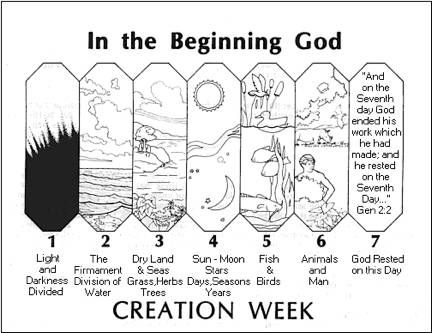 Did God create the Whole Universe?Did God create the whole universe, including the original plants, animals, and first two people (Adam and Eve) in six literal 24-hour days? Or did creation take place over millions of years?Everywhere else in the Old Testament, when the Hebrew word for “day” (יוםֹ, yom) appears with “evening” or “morning” or is modified by a number (e.g., “sixth day” or “five days”), it always means a 24-hour day.Read: - Then in Exodus 20:8–11 God commanded the Israelites to work six literal “days” and rest on the seventh because He created in six “days” (using the same Hebrew word).On Day Four God further showed that these were literal days by telling us the purpose for which He created the sun, moon, and stars—so we could tell time: literal years, literal seasons, and literal days. 14 And God said, “Let there be lights in the vault of the sky to separate the day from the night, and let them serve as signs to mark sacred times, and days and years, …God created the first animate and inanimate things supernaturally and instantly. They were fully formed and fully functioning. For example, plants, animals, and people were mature adults ready to reproduce naturally “after their kinds.” When God said “let there be . . . ” He did not have to wait millions of years for things to come into existence. He spoke, and things happened immediately (Read: - Psalm 33:6–9).Creation - CurseDeath came as a direct result of Adam’s disobedience. Genesis 2:17 tells us, “But of the tree of the knowledge of good and evil you shall not eat, for in the day that you eat of it you shall surely die.” So Adam knew there was a consequence to his actions.When he took of the fruit and ate, death entered God’s perfect creation. “For since by man came death, by Man also came the resurrection of the dead” (1 Corinthians 15:21).“Because you have eaten from the tree, cursed is the ground . . . and to dust you shall return.” (Genesis 3:17–19)Activity # 2: - Consequence of the Fall: - (Answers on the white board)Our world is broken, marred by death and suffering.We must understand that our sin is what broke God’s perfect creation. The suffering in this world is the first Adam’s fault, the consequence of his disobedience to a holy God. We are all sinners because we are descended from sinners and we, too, rebel against God’s command (Romans 5:12). Not one is innocent. Romans 8:22: - 22 For we know that the whole creation has been moaning together as in the pains of childbirth until now.22. we know] By observation of the pain and disturbance everywhere in the material world.

travaileth in pain] A powerful and expressive word, indicating both great present distress and the definite result which is to close it.

together] This word is to be taken with both “groaneth” and “travaileth.” It refers to the complex whole of “creation;” all its kinds and regions share the distress and anticipation.

until now] The “now” perhaps specially refers to the Gospel Age, as that which heralds the final and eternal Age of Glory.Cursed EnvironmentThe punishment of Genesis 3:17–18 reveals that man’s sin caused the curse against the ground, resulting in the troublesome thorns and thistles and a change in the way the natural world works (Romans 8:19–22). The ground was cursed not only in the Garden of Eden, but also throughout the whole earth outside of the garden from which Adam was taken (remember that he was placed in the garden to tend and keep it—Genesis 2:15, 3:23, 5:29). The Hebrew words adam (man) and adamah (ground) are closely related and show the related consequences of Adam’s disobedience on the ground from which he was taken (Genesis 2:7, 3:17). The ground (adamah) that was destroyed in the days of Noah is the same ground that God said He would not curse again (Genesis 8:21).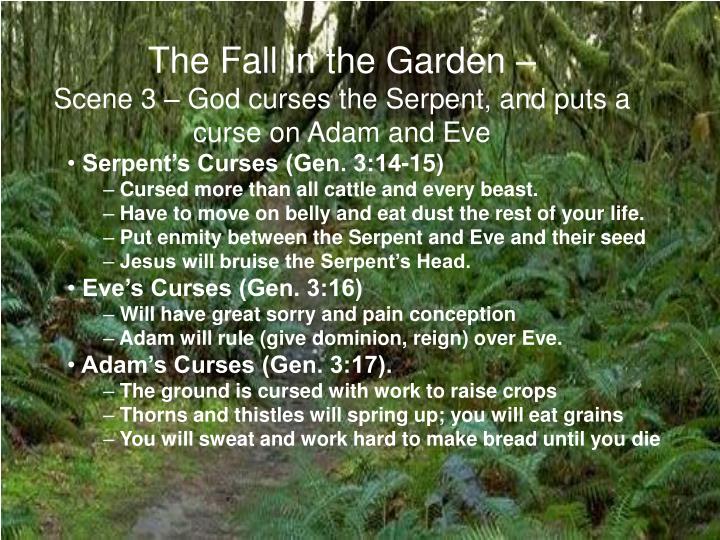 